KLIMA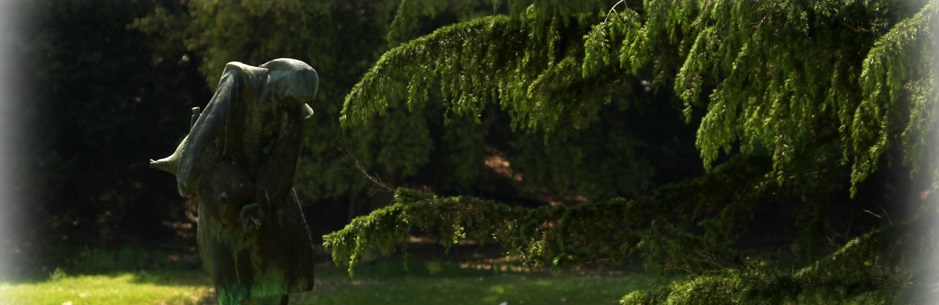 Klima je na Brijunima blaga, mediteranska s mnogo sunca i topline te s dosta vlage u zraku, što omogućuje bujnu vegetaciju i ugodan boravak na otočju.Zimi je prosječna temperatura zraka 6,3, u proljeće 12,2, ljeti 22,2, dok ujesen iznosi 14,8 stupnjeva Celzijevih.Temperatura mora kreće se ljeti od 22 do 25, a temperatura zraka oko 23 stupnja Celzijevih.